Annex A. Application Form SWMCC	Annex AApplication Form for the Accreditation of Social Workers Managing Court Cases (SWMCCs)Field Office: _______						Date: ________________	 New 		 Renewal Fill in all appropriate spaces/boxes. Mark appropriate boxes with an (x).PERSONAL INFORMATIONTRAINING ATTENDED Trainings attended in the last 3 years related to management of court cases of any of the disadvantaged group:    Note: Please use another sheet if necessary.AGREEMENTI agree that once I have passed the assessment, the Department shall have the right to post my name and place of work under the category of accredited Social Workers Managing Court Cases in its website.SWORN STATEMENTKNOWN ALL MEN BY THESE PRESENTS:I,		_,	of	legal	age,	and	a resident of __________________________________________________________, Philippines, sworn that:I have no pending case of graft and corruption;I have no record or case of incompetence, exploitation, abuse or neglect of the case;I am not found guilty of any administrative charge in relation to abuse and exploitation of clients and beneficiaries, with decision;I have not been criminally charged before any court in relation to abuse and exploitation of clients and beneficiaries;I have a valid PRC License; andI have no other activities inimical to the best interest of clients and the professionI am executing this Sworn Statement in support of my application on the Accreditation of Social Workers Managing Court Cases (SWMCCs) with the Department of Social Welfare and Development (DSWD) Central Office. I understand that any misrepresentation as to the truth of the foregoing shall cause the disapproval of my application and/or outright revocation of the eligibility, Certificate of Accreditation, granted to me.IN WITNESS WHEREOF, I have hereunto set my hand this ____day of _________________, 20____ in ___________________________, Philippines.							________________________________Signature over printed name of AffiantSUBSCRIBED AND SWORN to before me this	day of _________________, 20____ Affiant Exhibiting to me a competent proof of identity issued at ________________________on _________________________.NOTARY PUBLICDoc No. __________Page No. __________Book   No. _________Series of __________            -----------------------------------------------------------------------------------------------------------For DSWD-Staff use only(To be accomplished in two (2) copies) *Checklist of Documentary RequirementsPhotocopy of Valid Professional Regulation Commission (PRC) Registration ID Card; Photocopy of Certificate(s) of attendance to training, seminar, conference, orientation and other relevant training on client-specific, basic and refresher course of at least 45 hours on case management of court-related cases or related to laws, legal issues, and litigations from DSWD or its recognized institutions from the last three (3) years prior to application; In case of lost certificate, a certification issued by the training provider may be presented.Photocopy of recent Certificate of Completion/Participation on refresher course on case management of court related cases (if basic course was taken more than 3 years ago) or at least twenty (20) hours of training on relevant laws   Sample Summary Documentation of Cases ManagedDirect Social Worker (three () for new applicants; and at least three (3) for renewal) (Annex B)Supervising Social Worker ( for new applicants; and    Letter of Recommendation from any of the following (for Direct SW): Supervisor of applicant Philippine Association of Social Workers, Inc. (PASWI) If court social worker, from the Philippine Association of Court Social         Workers, Inc. (PACSWI) or Head Clerk of Court	For Supervising Social Worker: Summary List of cases reviewed/approved asSupervisor:Technical supervisory notes to at least one (1) supervisee as proof of providing technical assistance   Document for review during assessment visit: Sample of Updated Social Case Study Reports Updated Progress Reports Case Summary Reports Case Conference Proceedings/notes Court Order/Decision Technical supervisory notes of at least 1 supervisee (for Supervising Social Worker)   Copy of previous Certificate of Accreditation (for renewal)   Other relevant documents:______________________________________________________________________________________________________________________________________Recommendations/Action Taken:For endorsement to Standards BureauFor return to applicant due to:_________________________________________     For follow up of lacking documentsFor technical assistance Others, please specify:______________________________________________Assessed/Reviewed by:____________________________________________Signature over printed name of the DSWD-FO SS Assessor____________________________________________Designation_________________________________________Date*One copy will be given to the applicantName: ________________________________________Name: ________________________________________Name: ________________________________________Name: ________________________________________Age:_______Age:_______Age:_______Age:_______Civil Status:_______Present Address: _________________________________________________________________Present Address: _________________________________________________________________Present Address: _________________________________________________________________Present Address: _________________________________________________________________Present Address: _________________________________________________________________Present Address: _________________________________________________________________Present Address: _________________________________________________________________Present Address: _________________________________________________________________Present Address: _________________________________________________________________E-mail Address:_____________________________E-mail Address:_____________________________Mobile No:_________________Mobile No:_________________Mobile No:_________________Mobile No:_________________Mobile No:_________________Telephone No:_______________Telephone No:_______________8. Tertiary Education:__________________________________8. Tertiary Education:__________________________________8. Tertiary Education:__________________________________9. Graduate Studies (if applicable):_____________________________9. Graduate Studies (if applicable):_____________________________9. Graduate Studies (if applicable):_____________________________9. Graduate Studies (if applicable):_____________________________9. Graduate Studies (if applicable):_____________________________9. Graduate Studies (if applicable):_____________________________PRC Registration No. ______________PRC Registration No. ______________PRC Registration No. ______________11. Validity Period: _______________11. Validity Period: _______________11. Validity Period: _______________11. Validity Period: _______________11. Validity Period: _______________11. Validity Period: _______________12. Agency where presently connected: __________________________________________________________________12. Agency where presently connected: __________________________________________________________________12. Agency where presently connected: __________________________________________________________________12. Agency where presently connected: __________________________________________________________________12. Agency where presently connected: __________________________________________________________________12. Agency where presently connected: __________________________________________________________________12. Agency where presently connected: __________________________________________________________________12. Agency where presently connected: __________________________________________________________________12. Agency where presently connected: __________________________________________________________________13. Address (of agency):___________________________________________________________________13. Address (of agency):___________________________________________________________________13. Address (of agency):___________________________________________________________________13. Address (of agency):___________________________________________________________________13. Address (of agency):___________________________________________________________________13. Address (of agency):___________________________________________________________________13. Address (of agency):___________________________________________________________________13. Address (of agency):___________________________________________________________________13. Address (of agency):___________________________________________________________________14. Present position: __________________________________________14. Present position: __________________________________________14. Present position: __________________________________________14. Present position: __________________________________________14. Present position: __________________________________________15. No. of Years in Service:___________________15. No. of Years in Service:___________________15. No. of Years in Service:___________________15. No. of Years in Service:___________________16. No. of Years managing court cases: __________17. No. of court cases handled in the past 3 years: ________17. No. of court cases handled in the past 3 years: ________17. No. of court cases handled in the past 3 years: ________17. No. of court cases handled in the past 3 years: ________17. No. of court cases handled in the past 3 years: ________18. No. of active court cases: _________18. No. of active court cases: _________18. No. of active court cases: _________19. No of court cases resolved/dismissed: ___________20. Nature of court cases handled:Child Custody             Adoption / Legal Guardianship                          Termination of Parental Rights                  Marital Conflict/Legal Separation             Child Support                                  CICL             Child Abuse             Cybercrime                VAWC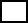            Others:__________20. Nature of court cases handled:Child Custody             Adoption / Legal Guardianship                          Termination of Parental Rights                  Marital Conflict/Legal Separation             Child Support                                  CICL             Child Abuse             Cybercrime                VAWC           Others:__________20. Nature of court cases handled:Child Custody             Adoption / Legal Guardianship                          Termination of Parental Rights                  Marital Conflict/Legal Separation             Child Support                                  CICL             Child Abuse             Cybercrime                VAWC           Others:__________20. Nature of court cases handled:Child Custody             Adoption / Legal Guardianship                          Termination of Parental Rights                  Marital Conflict/Legal Separation             Child Support                                  CICL             Child Abuse             Cybercrime                VAWC           Others:__________20. Nature of court cases handled:Child Custody             Adoption / Legal Guardianship                          Termination of Parental Rights                  Marital Conflict/Legal Separation             Child Support                                  CICL             Child Abuse             Cybercrime                VAWC           Others:__________20. Nature of court cases handled:Child Custody             Adoption / Legal Guardianship                          Termination of Parental Rights                  Marital Conflict/Legal Separation             Child Support                                  CICL             Child Abuse             Cybercrime                VAWC           Others:__________20. Nature of court cases handled:Child Custody             Adoption / Legal Guardianship                          Termination of Parental Rights                  Marital Conflict/Legal Separation             Child Support                                  CICL             Child Abuse             Cybercrime                VAWC           Others:__________20. Nature of court cases handled:Child Custody             Adoption / Legal Guardianship                          Termination of Parental Rights                  Marital Conflict/Legal Separation             Child Support                                  CICL             Child Abuse             Cybercrime                VAWC           Others:__________TitleDateDurationConducted by